                    Муниципальное автономное дошкольное образовательное учреждение      детский сад № 106 города Тюмени     (корпус 3)      Программа     сетевого  сообщества музыкальных руководителей,    реализующих образовательные программы дошкольного образования.    Тема: «Нравственно - патриотическое воспитание музыкой».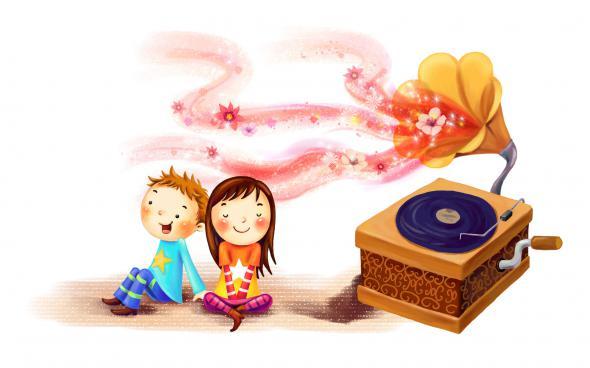                  06.09.2017г. 9.00 – 9.30 регистрация участников9.30 – 9.35 приветственное  слово – выступление  заведующего  Евлаш Елена  Николаевна 9.35 – 9.45 – выступление   воспитанников детского сада9.45 – 10.05 организованная образовательная деятельность «Грустный щенок» (средняя группа) (музыкальный руководитель Дмитриева Ольга Владимировна)10.05 – 10.15 – презентация опыта работы «Формирование нравственно – патриотических чувств у детей дошкольного возраста посредством музыкального искусства»   (музыкальный руководитель Клоц Маргарита Освальдовна)10.15 – 10.35 – презентация опыта работы с родителями «Музыкальная гостиная» (музыкальный руководитель Дмитриева Ольга Владимировна)10.35 – 11.15 – мастер – класс «Нравственно – патриотическое воспитание детей дошкольного возраста средствами музыкального фольклора» (музыкальный руководитель Смелик Елена Викторовна, музыкальный руководитель Боброва Елена Владимировна)11.15 – 11.30 – рефлексия «Нотный стан» (заместитель заведующего Малышкина Галина Ивановна)